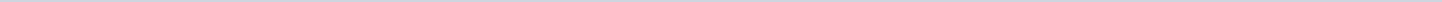 Geen documenten gevonden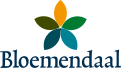 Gemeente BloemendaalAangemaakt op:Gemeente Bloemendaal29-03-2024 02:02Ingekomen brieven ter informatie aan raad0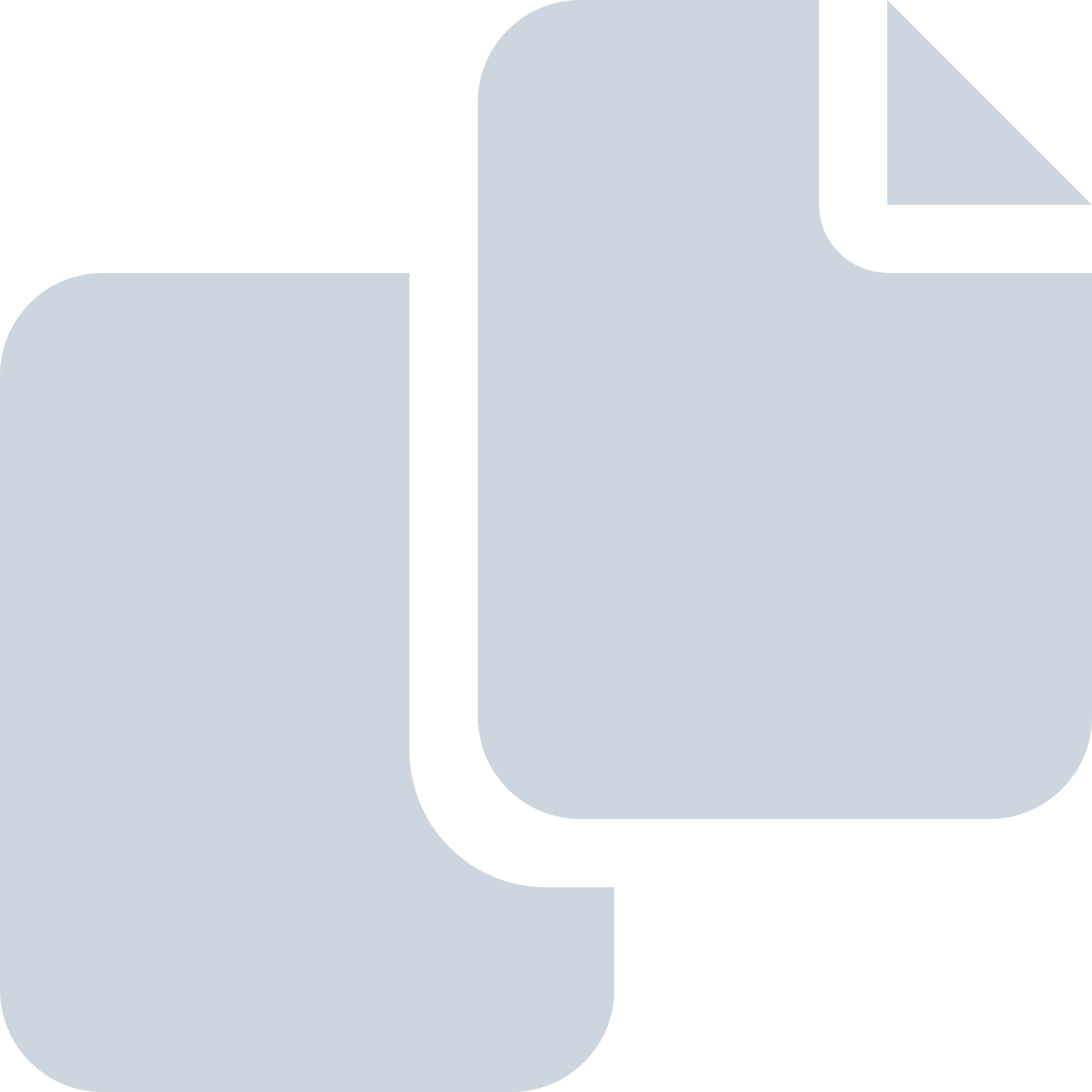 Periode: februari 2013